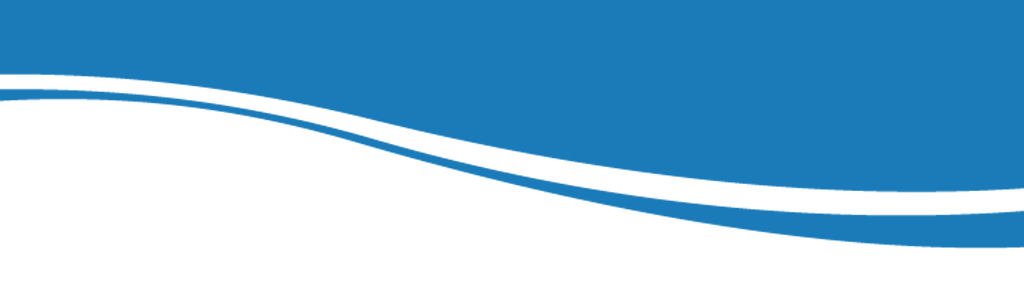 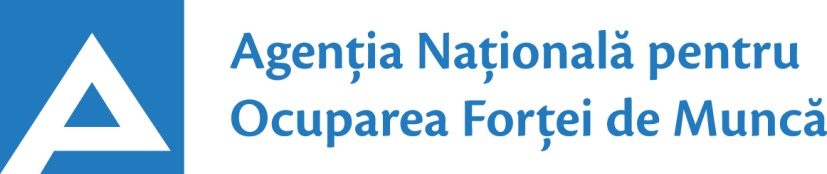                  28.12.202024.01.2017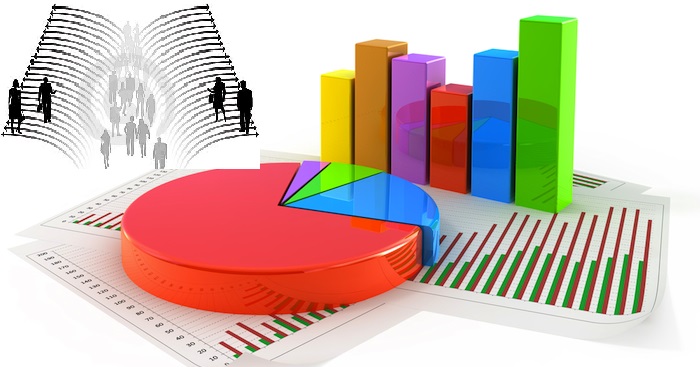 Observatorul pieței munciiConform bazei de date a Agenţiei Naţionale pentru Ocuparea Forţei de Muncă la data de 28.12.2020 erau în evidenţă 5933 locuri de muncă vacante, care pot fi accesate atât de femei, cât și de bărbați.  În aspect teritorial, numărul locurilor de muncă vacante, disponibile în fiecare subdiviziune teritorială de ocupare, constituie: Pentru persoanele cu nivel de instruire superior şi mediu de specialitate sunt disponibile1429 locuri de muncă vacante, constituind cca 24% din numărul total de locuri vacante. Ținând cont de HG nr. 672 din 17.12.2019 pentru locurile vacante în autorități publice (specialist (inclusiv superior, principal) este stabilit moratoriu temporar.Pentru persoanele cu nivel de instruire secundar profesional și pentru muncitorii necalificați, Agenţia Naţională pentru Ocuparea Forţei de Muncă oferă 4504 locuri de muncă, ce constituie 76% din numărul total de locuri de muncă vacante:Sunt oferite următoarele locuri de muncă pentru muncitori necalificaţi:Persoanele aflate în căutarea unui loc de muncă, se pot adresa la subdiviziunile teritoriale pentru ocuparea forţei de muncă sau pot accesa Portalul pieţei muncii: www.angajat.md, unde sunt postate locurile vacante oferite în fiecare raion, pe profesii.       Prezentul buletin este elaborat în concordanță cu „Clasificatorul ocupaţiilor din       Republica Moldova (CORM 006-14)”,aprobat prin ordinul Ministerului Muncii,       Protecției Sociale și Familiei nr.22 din 03.03.2014.STOLocuri vacanteSTOLocuri vacanteChişinău2060Teleneşti68Bălți 916Edineț67Floreşti349Glodeni61Ungheni224Făleşti55Hânceşti175Ocniţa55Anenii Noi152Sângerei50Ialoveni151Căuşeni49Râşcani144Briceni44Nisporeni141Criuleni43Străşeni139Rezina36	UTA Găgăuzia128Taraclia31Cimişlia122Basarabeasca30Călăraşi118Dubăsari26Orhei100Leova24Cantemir92Ştefan Vodă22Şoldăneşti83Donduşeni16Soroca77Drochia10Cahul75OcupațiiLocuri vacanteTotalDin care:Specialist în domeniul sănătății394asistent medical (inclusiv de familie) – 149medic specialist – 125medic medicină generală – 45farmacist - 31felcer/felcer laborant – 16medic medicină de familie – 13laborant-farmacist – 8brancardier - 4kinetoterapeut - 3Inspector, ofițer304ofițer urmărire penală – 77inspector (alte domenii) – 65ofiţer de sector – 60ofițer de investigații - 49inspector de poliție – 20polițist – 14polițist de frontieră – 14ofițer conformitate – 5Specialist în învățământ136educator învăţământul preşcolar/primar -55instructor/maistru-instructor – 28profesor învăţământ liceal/postliceal – 23profesor învăţământ primar/gimnazial – 13antrenor – 9logoped – 4psiholog – 4Inginer, tehnician  109inginer  (alte domenii) – 36tehnician (alte domenii) – 21inginer-tehnolog/tehnolog  – 8electromecanic – 8inginer cadastral - 7inginer electrician – 6inginer programator – 6constructor principal – 5inginer proiectant - 4inginer metrolog – 4inginer-mecanic – 4Specialist în activitatea financiară, economică sau comercială73contabil/contabil-șef - 54economist – 7specialist bancar – 4broker – 4auditor intern – 4Șef secție/sector/serviciu/grup/etc.(diverse domenii)62şef grupă (în alte ramuri) – 20şef schimb (în alte ramuri) – 17şef secţie mărfuri – 10şef oficiu special poştă – 6şef serviciu – 5şef producţie - 4Specialist (inclusiv superior, principal)57Manager/marketing42manager (în activitatea comercială) – 19manager (marketing și vânzare) – 14manager  (alte ramuri) – 9Consultant(diverse ramuri)26Programator/Programator software (administrator bază de date)17Maistru (diverse domenii) 14Asistență socială11asistent social /inclusiv comunitar– 11Secretar(diverse domenii)10Administrator (diverse ramuri)9Tehnolog7Mecanic(diverse domenii)7Director (alte domenii)7Pilot aeronave7Electrician secție/sector6Laborant  (alte domenii)6Jurisconsult/grefier5Specialist planificare și control5Specialist securitatea și sănătatea în muncă5Electronist4Agronom4Specialist resurse umane4Asistent judiciar4Specialist relații publice4Alte ocupații90Lucrători în industria textilă și confecții1794cusător (industria ușoară/confecțiilor) – 1700confecționer - 69croitor – 13termofinisor confecții - 12Transport şi telecomunicaţii507conducător auto (șofer) – 206taxator/conductor – 154conducător troleibuz - 50montator cale ferată – 27lăcătuș auto – 21muncitor rutier/feroviar – 11confecţioner cablaje auto - 9strungar  – 8mecanic auto/ajutor de mecanic – 6revizor bilete - 6trăgător - 5vulcanizator - 4Lucrători calificați în întreprinderi industriale434montator subansamble - 87sudor/electrogazosudor – 64asamblor articole din lemn – 32electromontor/lăcătuș electromontor – 28lăcătuș instalator tehnică sanitară – 20tăietor materiale – 18electromecanic – 18lăcătuș la repararea materialului rulant – 17electrician/lăcătuș electrician – 17lăcătuș la rețelele de apeduct și canalizare – 14extractor –puitor  - 14lăcătuș-reparator – 11lăcătuș la asamblarea construcțiilor metalice – 11rihtuitor fețe de încălțăminte – 9asamblor montator profile şi geam termopan - 8lăcătuș la lucrările de asamblare mecanică – 8asamblor / decorator jucării– 7completatori mărfuri - 6cizmar-confecţioner încălţăminte la comandă - 6lăcătuș controlor – 5filator – 5controlor calitate – 5control or (alte domenii) – 4lăcătuș-montator – 4lăcătuș la exploatarea și repararea utilajelor – 4șlefuitor de lemn – 3reparator utilaj tehnologic - 3liftier – 3ștanțator – 3Operatori, aparatişti, maşinişti la instalaţii și mașini 221operator în sectorul de producție – 40operator  (alte domenii) – 32operator la bandă rulantă – 25mașinist (alte domenii)  - 19operator la linia automată în flux – 16operator la spălarea automobilelor - 12operator de interviu – 12mașinist la excavatorul cu o singură cupă – 10operator la telecomunicații – 8operator la panoul de comandă – 8operator în sala de cazane – 7operator la mașini-unelte cu comandă numerică- 6maşinist la macarale – 6mașinist la autogreder – 4operator ghișeu bancă – 4operator la calculatoare electronice – 4operator comercial - 4mașinist la buldozere – 4Lucrători în domeniul vânzărilor205vânzător produse alimentare/nealimentare – 94controlor-casier/casier – 94magaziner – 13recepţioner mărfuri -4Lucrători în domeniul serviciilor personale203gardian public – 36asistent personal – 31inspector  patrulare – 26ajutor de educator  - 23lucrător social - 18frizer - 16poştaş  -14salvator pe apă - 13dispecer – 10agent pază în incinte – 8dădacă - 5manichiuristă – 3Hoteluri şi restaurante144bucătar/bucătar - șef – 54cofetar – 29brutar  – 19chelner (ospătar) – 18barman – 16patiser – 4bombonier – 4Lucrători în construcţii65pietrar-zidar – 13betonist – 11tâmplar – 11tencuitor – 11finisor – 8fierar- betonist - 5tinichigiu – 3zugrav – 3Lucrători calificaţi în agricultură, silvicultură, acvacultură, piscicultură 52tractorist – 21crescător de păsări /animale – 16viticultor – 15Alte ocupații 83     MeseriaLocuri vacanteTotalMuncitor auxiliar310Hamal71Îngrijitor încăperi de producție și serviciu66Muncitor necalificat în agricultură, silvicultură și grădinărit52Măturător51Femeie de serviciu33Muncitor necalificat în construcții31Doborâtori arbori20Muncitor la amenajarea localităților20Spălător vehicule19Infirmieră  19Bucătar auxiliar18Amenajator/îngrijitor/salubrizator  spații verzi13Curățitor teritorii12Puitor-ambalator11Fochist10Paznic 8Spălătoreasă lenjerie6Manipulant mărfuri6Muncitor necalificat la ambalarea produselor6Spălător veselă5Extractor 5Ciontolitor dezosator4